                                       8th ANNUAL 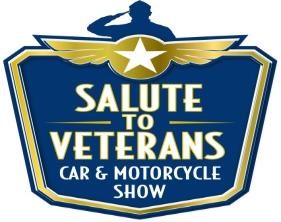 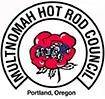         SALUTE TO VETERANS CAR & MOTORCYCLE SHOW                          WASHINGTON COUNTY FAIR COMPLEX      AUGUST 10, 2019                   EXHIBITOR BOOTH REGISTRATION    Deadline July 26, 2019Please select one:       Informational Booth_______  Retail Booth________  Military Booth_________Company/Organization Name _________________________________	Contact Name_________________________ Contact Phone __________________________      Email___________________________________________________Booth Size, Type & Fee:Size: 		              5x5____			     10x10____		              10x20____Type & Fee:	Informational - $25____	     Informational - $40____		Informational - $50____		Retail - $50 ____		     Retail - $75____			Retail - $85____Military & Veterans booths will not be chargedWill you have a show vehicle at your booth space?  This additional space will be provided at no additional charge. ______Yes    ______No    If yes, how many______  Approximate Size Needed_______________  Exhibitor’s Responsibilities: 1.   Bring your own tables and chairs etc. 2.   All tents and awnings must be secured and anchored according to the manufacturer’s instructions. 3.   Set up will start at 6:30 am  4.   Tear down will commence at 3:00 pm (not before) and must be vacated by 6:00 pm, as the Fair Complex will be       	closing the gates Additional Information: Power is not available  Exhibitor vehicles parking will be available in a designated area outside booth areaQuestions should be directed to Lynn at (503) 780-4679 or lynnkirwan1@comcast.net prior to the event.  A volunteer will be available at the event for questions. RELEASE:  In consideration and acceptance of the right to participate in the 2019  Salute to Veterans Car & Motorcycle Show activities, participants and their guests, by attending, release and discharge the 2019 Salute to Veterans Car & Motorcycle Show and the Multnomah Hot Rod Council, the City of Hillsboro, Oregon, and their Officers, Agents, Partners, Directors, Employees, Volunteers and anyone else connected with the management or presentation of any aspect of the 2019 Salute to Veterans Car & Motorcycle Show at the Washington County Fair Complex in Hillsboro, Oregon, of any and all damages, injuries, losses, judgments, and or claims, from any cause whatsoever that may be suffered by any person or property.  Further, each participant expressly agrees to indemnify all the foregoing entities, firms, person and body of and from any and all liability occasioned or resulting from the conduct of participants or visitors taking part in the event.    Agreed to by: Signature_____________________________________________________________Date____________________